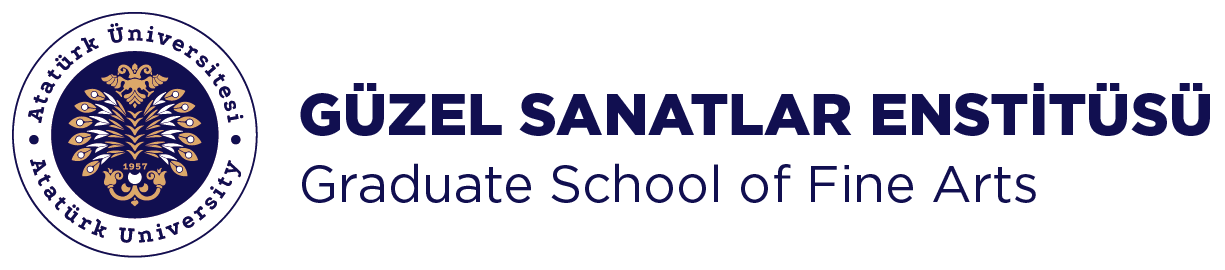 Atatürk Üniversitesi Güzel Sanatlar Enstitüsü Lisansüstü Öğrenci ve Danışman SözleşmesiDanışmanın yükümlülükleri:Danışman;Öğrenciden beklentilerini açıklar, öğrencisini destekler ve cesaretlendirir.Öğrencisi ile düzenli bir görüşme takvimi oluştur ve buna uygun olarak öğrencisinin akademik gelişimini izler.Öğrencisini akademik gelişimine uygun derslerin seçilmesi konusunda yönlendirir.Programın zorunlu derslerinin ve kredi yükünün tamamlanması için bilgilendirir ve yönlendirir.Tez konusunun belirlenmesi ve konu ile ilgili uygun alan-yazın taraması yapılması, araştırma probleminin ve/veya sorularının ve amacının tanımlanması ve tez önerisinin hazırlanması için yönlendirir. Tez önerisinin zamanında Enstitü ve tez izleme komitesine sunulması için yönlendirir ve süreci takip eder.Tez çalışması sürecinde araştırmanın amacına uygun olarak yürütülmesi, verilerinin toplanması, analizi ve yorumlanmasında yol gösterir.Tez projesi ile ilgili uygun etik kurul/etik komisyon başvurusu yapar. Tez konusunun projelendirilmesi ve araştırma için gerekli maddi desteğin temin edilmesine yönelik proje destek başvurularını takip etme ve proje hazırlanması için öğrencisini yönlendirir.Doktora/Sanatta yeterlik programlarında programın akademik kuruluna “tez izleme komitesi” ve doktora /Sanatta yeterlik ve yüksek lisans programlarında “tez savunma sınav jürisi” için üye teklif eder.Öğrencinin karşılaşabileceği her türlü akademik sorunun çözümü için destek sunar.  Öğrenci ile birlikte Tez önerisi ve tezini Enstitünün Tez Yazım Kılavuzu’na uygun şekilde hazırlatmakla yükümlüdür. Öğrencinin yükümlülükleri:Öğrenci;Programla ilişkili olarak yasal mevzuat ve programın gerektirdiği yükümlülükleri öğrenir ve bunları zamanında yerine getirme konusunda sorumluluk alır. Programının gereklerini yerine getirme konusunda danışmanı ile işbirliği içerisinde plan yapar ve yapılan planlara uygun olarak eğitimini sürdürür. Danışmanı ile düzenli bir görüşme takvimi oluşturur ve buna uyar. Ders/ tez çalışmalarının durumu ve ilerlemesi hakkında danışmanını düzenli olarak bilgilendirir. Danışmanı ile birlikte tez projesi ile ilgili uygun etik kurul/etik komisyon başvurusunun yapılmasından sorumludur.Tez konusu ile ilgili olarak danışmanının belirleyeceği görevleri belirlenen zamanda tamamlar. Süreç içerisinde aksaklıklar oluşması durumunda danışmanını zamanında bilgilendirir. Atatürk Üniversitesi ve iş birliği yaptığı diğer kurumların etik, gizlilik, çalışma prensipleri ve güvenlik vb. konulardaki kurallarına uymakla yükümlüdür.Danışmanının görüşünü alarak, tez çalışmasının sonuçlarını bilimsel toplantılarda sunmak ve yayına hazırlamak ile yükümlüdür. Yeterlik/tez savunma sınavına danışmanın önerilerine göre hazırlanır.Tez önerisi ve tezini Enstitünün Tez Yazım Kılavuzu’na uygun şekilde hazırlamakla yükümlüdür. Yayın hakkı: Tez çalışmasının özgün verileri hem danışmanda hem de öğrencide bulunmalıdır. Bu durum çalışma yayımlanmış̧ olsa dahi geçerlidir. Öğrenci tez çalışmasından üretilen yayında ilk isim olmalıdır; diğer yazarların sırası tez çalışmasına katkılarına göre belirlenmelidir. Normal olarak, danışman son (kıdemli) yazardır. Öğrenci tez çalışması sonuçlarını 24 ay içinde yayına hazırlamazsa, öğrencinin birinci isim olma hakkı saklı kalmak koşulu ile danışman sonuçları yayınlama hakkına sahiptir.Öğrencinin Adı Soyadı: ___________________________Tarih:____________İmza:_____________Danışmanın Adı Soyadı: __________________________Tarih:____________İmza:_____________